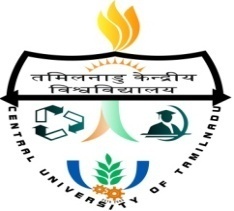 Physical Instructor (On Temporary Engagement) Notification No. CUTN/TE/01/2022  Dated  13-05-2022APPLICATION FORM FOR PHYCIAL INSTRUCTOR (ON TEMPORARY ENGAGEMENT(Please read carefully the instructions given in the eligibility criteria before filling the format)Name of the position	:Department(if any)	:a)  Name in full (in BLOCK letters)	:Father’s /Husband’s Name	:Whether belonging to          : SC ( ) ST ( ) OBC ( ) PWD ( ) EWS( )UR ()(Please enclose self-attested copy of caste/disability proof certificate issued by the competent authority)Religion	:Date of birth (Christian Era)	:	DD	/MM	/YYYYAge (in years as on 13-05-2022)	:3.a) Educational Qualification (commencing with Matriculation). Attach one set of self-attested copies of Certificate(s).Details of employment (In chronological order starting from present employment) (Please enclose self-attested copies of certificates/proof in support of employment) (*Attach separate sheet, if needed)Time required for joining, if selected:I hereby declare that all the statements made in this application form and enclosures are true to the best of my knowledge and belief.Place:                                                                                       Signature of the applicant Date:	                                                           Name:(a)	Permanent address (with phone number and e-mail address) (In block letters)Mobile No:Email Id:(b) Address for correspondence (with phone number and e-mail address) (In block letters)Sl.NoExamination passedUniversity/BoardYearClass/ Division/ Grade% of marksSubject offeredOffice/ Institution employedDate of JoiningDate of leavingPost heldScale of pay withGrade payBasic pay Rs.Total Salary(Gross) Rs.Job Description*